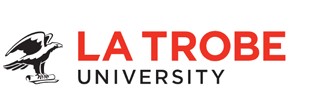 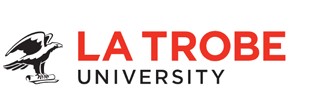 Tips for being successful with your study 	Select the right number of subjects that will be manageable for you. If you are not sure you are in the right course or subjects speak to your course coordinator or make an appointment through Career Hub.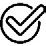 	Attend all classes and if it is online, make sure you listen/watch or catch up with every lecture. Try to participate in group work. This way you can make friends and/or connect with other students.  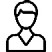 	University systems such as LMS, University email, Allocate+, Turnitin are important so learn these early. Get help from ASK Services if you are struggling. 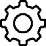 	Being organised is one of the most important factors in being successful at university. Create a schedule for each semester with all your assignment due dates, test dates and project deadlines. Look at this every day. Here are some tips on how to enhance your studying environment.  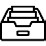 	Be aware of your limitations such as knowing you will take longer to complete assignments, so set aside time for working on assessments and studying. Put this time in your schedule. Make sure you pace out your study schedule so you can study effectively. 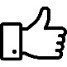 	Get help early if you come across a concept or have an assessment that you don't understand, ask for clarification. You can contact your lecturer directly or you can ask for help from the approachable and friendly Peer Learning Advisors. 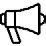 	Use your support networks and get advice or help from friends, fellow students, your family, or support services at the University. Get in early when the problem is small. Seek help if your problems have escalated. 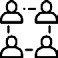 	Keep in contact with your AccessAbility Advisor They can help you prioritise your work, seek extensions or additional support and suggest other helpful strategies. 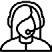 	Polish your time management skills, this it is a key factor in student success. Learn how to balance study, work, family, and social life and set realistic goals for yourself. See 6 top tips for time management. 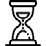 	Deal with procrastination. Procrastinating causes stress and leads to assessments not being in on time. Set your goals, prioritise them and stick to them. Get help from a Peer Learning Advisor or Counselling if you need assistance. 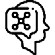 	Deal with social media and the distractions of technology. Facebook, Instagram, Snapchat, gaming, and other distractions can get in the way of study. Consider turning off notifications or even turn your phone off, and plan times to interact with social media. 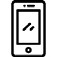 